19.05.2020Выполните ДВЕ тестовые работы (по вариантам!) Внимательно смотрите варианты, они указаны на карточках.Тест 1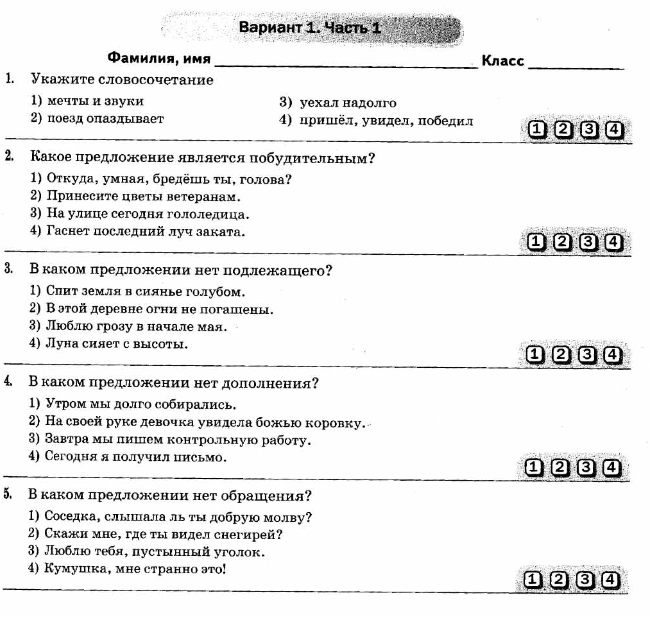 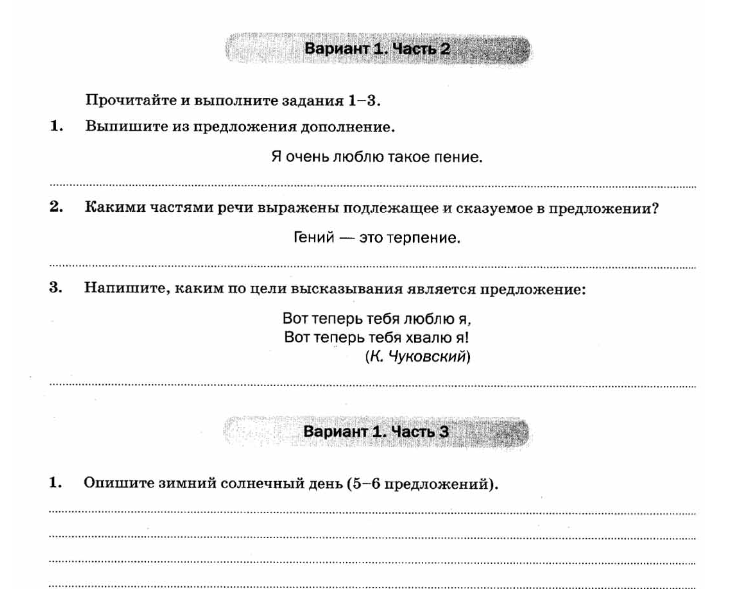 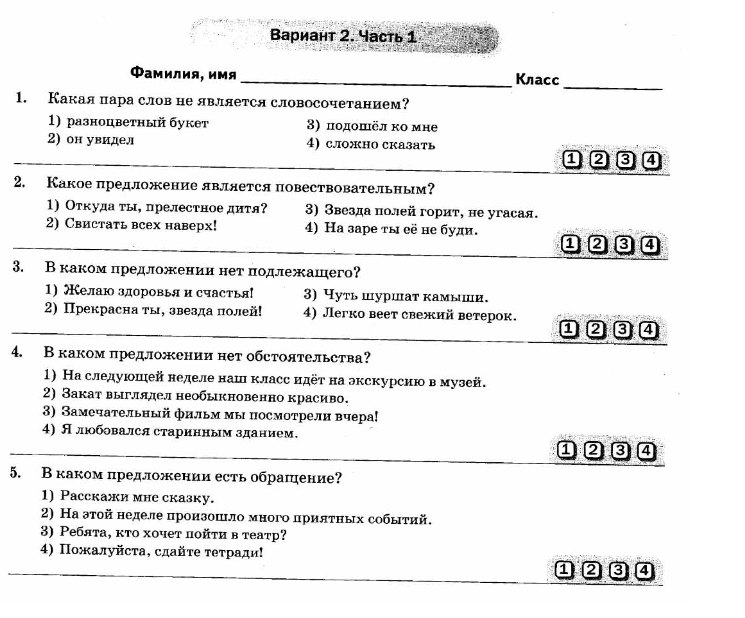 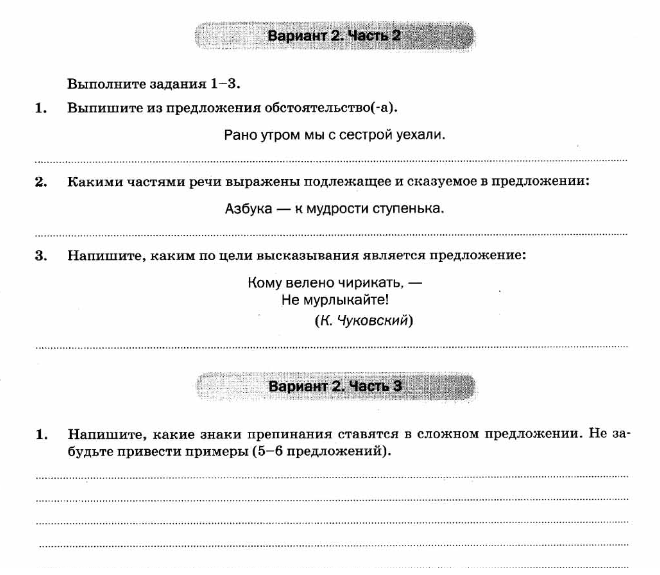 Тест 2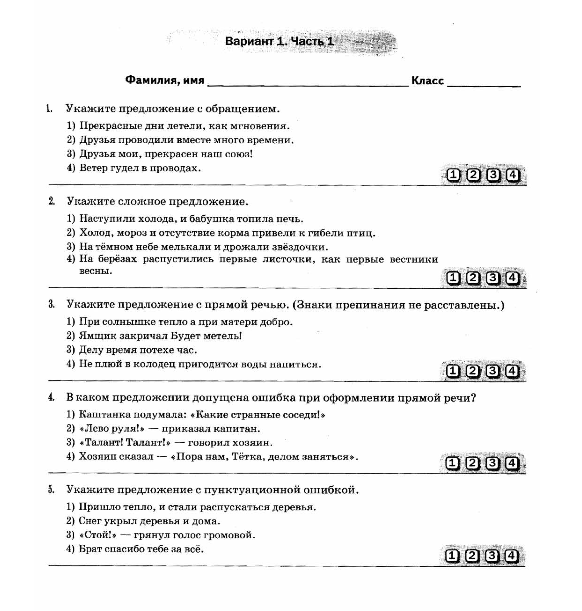 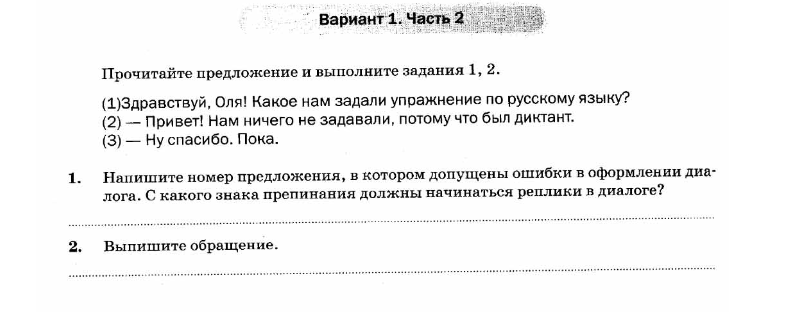 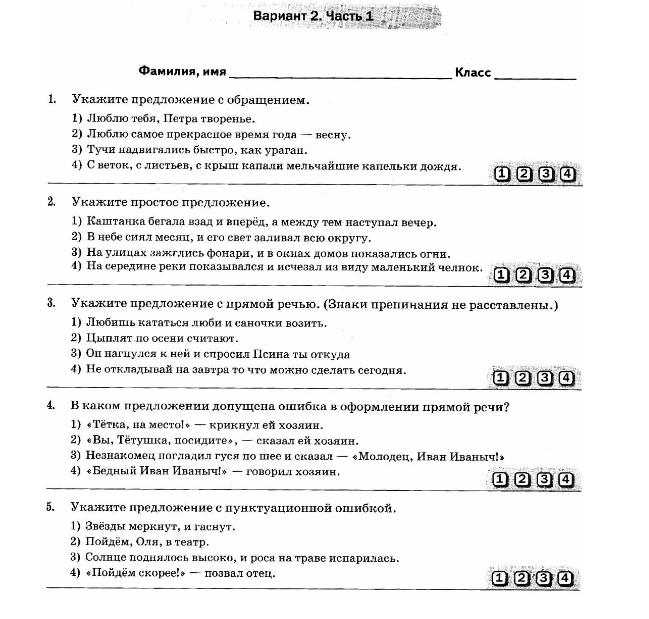 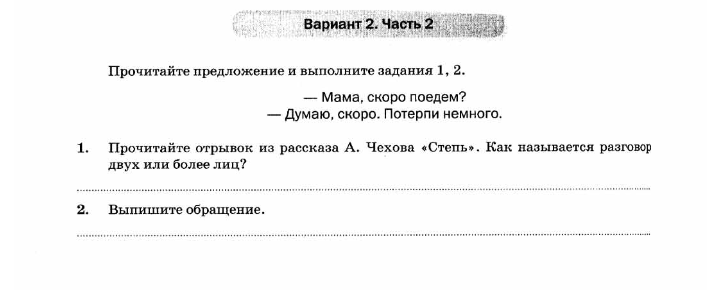 Задания во время карантина выполнять в отдельной тетради. Отправить мне на почту до  19:00, 19 мая.darymova95@mail.ru 